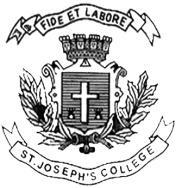 ST JOSEPH’S COLLEGE (AUTONOMOUS), BENGALURU -27B.com– III SEMESTERSEMESTER EXAMINATION: OCTOBER 2022(Examination conducted in December 2022)BC3122 – CORPORATE ACCOUNTING 2Time: 2 Hours								    Max Marks: 60This paper contains THREE printed pages and four partsPART-AAnswer any 5 questions		              				  (5*3=15 marks)1. What is common control business combination?2.If assets of a company are 3,00,000,liabilities are 1,00,000 and Purchase consideration is 1,00,000,calculate goodwill/bargain purchase and pass the acquisition entry.3.If creditors of Rs,50,000 are issued equity shares worth Rs.20,000 in part settlement, pass the necessary journal entry at the time of internal reconstruction.4.What are consolidated financial statements? State the steps in the preparation of consolidated financial statements.5.State the types of voluntary winding up of companies.6. Identify the reasons for internal reconstruction.PART-BAnswer any 2 questions		              				  (2*5=10 marks)7.Given below is the Balance sheet of N Ltd.The following scheme of reconstruction was adopted:Rs.10 Preference shares were reduced to an equal number of fully paid shares of Rs.8 eachEquity shares were reduced to an equal number of shares of Rs.5 eachCreditors agree to forego Rs.8,000Pass necessary journal entries.8. A Ltd acquires 60% control over B.Ltd for Rs.8,00,000 in cash. The assets of B.Ltd are 15,00,000 and the liabilities are 4,00,000.According to IND-AS 103,calculate the value of non-controllable interest as per:a. Fair Value Method based on purchase consideration.b. Proportionate Net Asset Method. Also pass the necessary journal entries in each case. 9.What are the grounds for Compulsory winding up of a company?PART-CAnswer any 2 questions		              				  (2*10=20marks)10.The following is the Balance sheet of J.Ltd.The company decides to redeem both the preference shares at a premium of 10%.It issued 50,000 equity shares of 10 each at a premium of 5% for this. Pass the necessary entries and prepare the Balance sheet after redemption.11.The Balance Sheets of H Ltd and its Subsidiary as on 31.3.2020 were as follows:On 1st April 2019,H Ltd acquired 8000 shares in S Ltd. The reserves on the date of acquisition stood at Rs.5000 whereas the P/L stood at Rs.1500.If NCI is calculated on the proportionate method, prepare the consolidated financial statement.12.Explain the different methods of internal reconstruction.PART-DCOMPULSORY QUESTION		              			  (1*15=15 marks)13. Zion Company Ltd. Went into voluntary liquidation on 31.3.2021 and the following information are available regarding the position of the company:2000 Preference shares of ₹100 each5000 Equity shares of ₹100 each, ₹ 90 paid upFixed assets realized ₹ 1,80,000 and Current assets realized ₹ 1,00,000The Liquidator called on the Equity shareholders to pay ₹10 which was duly paid except on 200 shares which was irrecoverableCost of liquidation ₹16,500Preferential creditors ₹ 10,000Secured creditors ₹ 10,000 and Unsecured creditors ₹ 60,000Liquidator’s remuneration is 11% on amount paid to creditors.Prepare Liquidator’s Final Statement of Account and calculate per share capital repayment of   Equity shareholders.****************************************************************************************************AssetsAmount (Rs.)Goodwill37,500Buildings66,500Plant5,000Debtors1,200Stock22,000Preliminary expenses3,000Profit and Loss (Dr. balance)2,500Cash300TOTAL1,38,000Equities and Liabilities Amount (Rs)5,000 8% Preference shares of Rs.10 each50,0005000 equity shares of Rs.10 each50,000Creditors18,000Bank Overdraft20,000TOTAL1,38,000AssetsAmount (Rs.)Fixed assets8,00,000Investments2,00,000Stock80,000Debtors1,20,000Bank4,00,000TOTAL16,00,000     Equity and liabilitiesAmount (Rs.)Equity share capital4,00,00020,000 8% redeemable preference share of 10 each2,00,00040,000 7% redeemable preference share of 10 each,5 paid2,00,000Securities premium1,60,000General reserve1,20,000Capital reserve1,40,000P/L a/c1,80,000Current Liabilities 2,00,000TOTAL16,00,000ParticularsHLTDSLTD     Equity and liabilitiesEquity shares of 10 each 2,00,0001,00,000General Reserve10,00015,000Bank loan-12,000P/L account50004,500creditors40,00020,000Bills Payable20001000         TOTAL2,57,0001,52,500AssetsMachinery60,00045,000Furniture2,0004,000Shares in S Ltd98,000Stock42,00065,000Debtors18,00027,000Receivables10001500Cash36,00010,000         TOTAL2,57,0001,52,500